ที่  มท ๐๘๑9.2/ว						กรมส่งเสริมการปกครองท้องถิ่น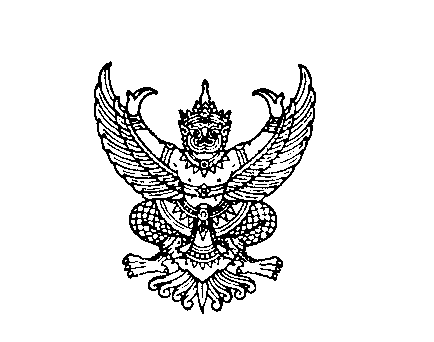 								ถนนนครราชสีมา เขตดุสิต กทม. ๑๐๓๐๐	มกราคม  2564เรื่อง  	ขอความอนุเคราะห์ประชาสัมพันธ์แนวทางการอบรมผู้ประกอบกิจการและผู้สัมผัสอาหาร
	ตามพระราชบัญญัติการสาธารณสุข พ.ศ. 2535 และที่แก้ไขเพิ่มเติมเรียน  ผู้ว่าราชการจังหวัด ทุกจังหวัดสิ่งที่ส่งมาด้วย 	สำเนาหนังสือกรมอนามัย ด่วนที่สุด ที่ สธ 0908.03/ว 8525	ลงวันที่ 15 ธันวาคม 2563                                                         จำนวน 1 ชุด		ด้วยกรมอนามัยแจ้งว่า กฎกระทรวงสุขลักษณะของสถานที่จำหน่ายอาหาร พ.ศ. 2561 
ข้อ 21 (2) กำหนดให้ผู้ประกอบกิจการและสัมผัสอาหารต้องผ่านการอบรมตามหลักเกณฑ์ และวิธีการ
ที่รัฐมนตรี โดยคำแนะนำคณะกรรมการประกาศกำหนดในราชกิจจานุเบกษา ซึ่งกำหนดให้ดำเนินการจัดการอบรมแล้วเสร็จภายในวันที่ 16 ธันวาคม 2563 		กรมส่งเสริมการปกครองท้องถิ่น จึงขอให้จังหวัดประชาสัมพันธ์ให้องค์กรปกครองส่วนท้องถิ่น ทราบถึงแนวทางการอบรมผู้ประกอบกิจการและผู้สัมผัสอาหารตามพระราชบัญญัติการสาธารณสุข พ.ศ. 2535 และที่แก้ไขเพิ่มเติม และพิจารณาดำเนินการ ดังนี้		1. ให้องค์กรปกครองส่วนท้องถิ่นดำเนินการจัดการอบรมผู้ประกอบการและผู้สัมผัสอาหาร ตามประกาศกระทรวงสาธารณสุข เรื่อง หลักเกณฑ์ และวิธีการจัดการอบรมผู้ประกอบกิจการและผู้สัมผัสอาหาร พ.ศ. 2561 หรือประกาศกรมอนามัย เรื่อง หลักเกณฑ์ และวิธีการจัดการอบรมผู้ประกอบกิจการและผู้สัมผัสอาหาร ผ่านระบบเทคโนโลยีดิจิทัล พ.ศ. 2563 ตามอำนาจหน้าที่ต่อไป		2. กรณีที่องค์กรปกครองส่วนท้องถิ่นไม่สามารถดำเนินการจัดการอบรมผู้ประกอบกิจการและผู้สัมผัสอาหารให้แล้วเสร็จภายในวันที่ 16 ธันวาคม 2563 ขอความอนุเคราะห์ให้ผู้ประกอบกิจการ
และผู้สัมผัสอาหารลงทะเบียนเพื่อแสดงความประสงค์เข้ารับการอบรมได้ที่เว็บไซต์ของกรมอนามัย https://www.anamai.moph.go.th หรือตามแบบฟอร์มลงทะเบียน ทั้งนี้ สามารถดาวน์โหลดแบบฟอร์ม
ได้ตาม QR Code ท้ายหนังสือกรมอนามัยจึงเรียนมาเพื่อโปรดพิจารณาขอแสดงความนับถือ อธิบดีกรมส่งเสริมการปกครองท้องถิ่น                